INGYENES ULTRAHANG VIZSGÁLATOK BUDAPESTEN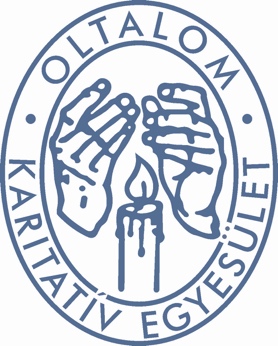 avagyhogyan csökkenthetjük az egészségügyi várólistákat?sajtóközlemény, 2018. 09. 24.Az Oltalom Karitatív Egyesület segítséget nyújt azoknak, akik akár hónapokat is kénytelenek várni egy ultrahang vizsgálatra a hosszú várólisták miatt. Az Oltalom rendelőjében (Budapest VIII. kerület, Dankó u. 9.) most 500 díjmentes ultrahangos vizsgálatot tudunk elvégezni 2018. szeptember 27-től egészen október végéig.Sokaknak okoz gondot, hogy a hosszú várólisták miatt akár hónapokat kénytelenek várni egy ultrahang vizsgálatra. Az Oltalom Rendelőben most lehetőség nyílik arra, hogy átmeneti időre javítsunk ezen a helyzeten: szeptember és október folyamán összesen 500 díjmentes vizsgálatot ajánlunk fel az arra rászorulóknak. A díjmentes, teljes értékű vizsgálatokat radiológiai végzettséggel rendelkező orvosok végzik. A vizsgálat végén a páciensek szakvéleményt/leletet kapnak, mely ugyanolyan értékkel bír, mint amilyen egy társadalombiztosítás keretein belül történő kivizsgálás lelete.Akciónk célja, hogy a hosszú várólistákat csökkentsük, ezáltal pedig mérsékeljük a várakozásból adódó további egészségügyi veszélyeket. Ezért csak olyan pácienseket tudunk fogadni, akik már rendelkeznek beutalóval; legalább 1 hónapos határidőre kaptak máshol időpontot; és a vizsgálat előtt bejelentkeznek az Oltalom telefonszámán. A jelentkezéshez szükség van a páciens nevére, telefonos elérhetőségére és a beutalójának jobb felső sarkában található naplószámra.A vizsgálatokra jelentkezni és időpontot egyeztetni szeptember 24-től hétköznap 8:00 és 14:00 óra között lehet a +36 70 529 3911-es (nem emeltdíjas) mobiltelefonszámon.Reméljük, hogy akciónk eléri a célját, és azt is, hogy más szervezetek vagy önkéntes csoportok is megpróbálnak a maguk eszközeivel javítani az egészségügy helyzetén. Az Oltalom Karitatív Egyesület munkatársaiAz Oltalomról:Az Oltalom Karitatív Egyesület olyan személyek közösségeként jött létre 1989-ben, akik lelkiismereti ügyüknek tekintik a lelkileg és szociálisan elhagyott, kiszolgáltatott vagy veszélyeztetett élethelyzetben levő különféle társadalmi rétegek, csoportok, és egyének (hátrányos helyzetű gyermekek, hajléktalanok, katasztrófa által sújtottak, szegények, betegek és magányosok) együttérző, segítőkész támogatását.Az Egyesület célja: a rászoruló, társadalom perifériájára jutott embereknek anyagi, természetbeni és lelki támogatása, valamint érdekükben a közvélemény figyelmének és szolidaritásának felkeltése. Munkánkat azzal a hittel végezzük, hogy bármelyik gondozottunk visszasegíthető egy emberhez méltó életbe. Türelmesek és szolgálatkészek igyekszünk maradni akkor is, ha valaki csak egy adott pillanatban igényel minimális támogatást ahhoz, hogy átmenetileg jobban érezze magát, és útját továbbra is egyedül folytathassa.Kapcsolat:	500uh@gmail.com	+36 70 3823428http://oltalom.hu		https://www.facebook.com/oltalom.karitativegyesulet/